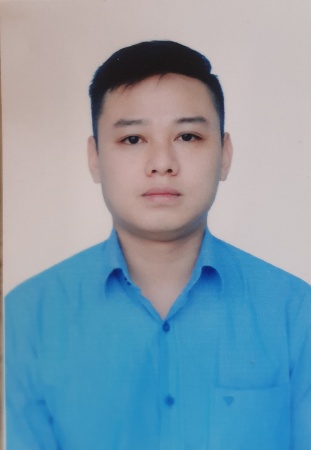 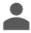 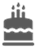 	14-04-1988	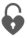 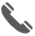 		Đã lập Gia Đình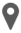 	Ngọ Xá,Châu Minh,Hiệp Hòa,Bắc Giang	hoang.sonns1988@gmail.com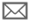 Với 07 năm kinh nghiệm làm của tôi với các công ty lớn thì tôi đã học được rất nhiều kinh nghiệm về công việc hay Cách quản lý con người. Trong những lúc khối lượng công việc rất nhiều hay bị áp lực của công việc tôi đều cố gắng để vượt qua.CHUYÊN NGÀNH: Cơ Khí Chế Tạo      09/2006 – 09/2009TRƯỜNG ĐẠI HỌC CÔNG NGHIỆP HÀ NỘITRƯỜNG ĐẠI HỌC CÔNG NGHIỆP HÀ NỘITRƯỜNG ĐẠI HỌC CÔNG NGHIỆP HÀ NỘITRƯỜNG ĐẠI HỌC CÔNG NGHIỆP HÀ NỘIQUẢN LÝ CHẤT LƯỢNG HÀNG INJECTION     07/2010 - 04/2014CÔNG TY TNHH SAMSUNG ELECTRONIC VIỆTNAM-Qản lý Chất lượng đầu ra hàng Injection-Quản lý Nhân Lực, Kế hoạch sản xuất Công đoạn sau Injection-Đảm bảo chất lượng đầu ra của hàng Injection-Lập kế hoạch đào tạo và sử lý lỗi công đoạnCÔNG TY TNHH SAMSUNG ELECTRONIC VIỆTNAM-Qản lý Chất lượng đầu ra hàng Injection-Quản lý Nhân Lực, Kế hoạch sản xuất Công đoạn sau Injection-Đảm bảo chất lượng đầu ra của hàng Injection-Lập kế hoạch đào tạo và sử lý lỗi công đoạnCÔNG TY TNHH SAMSUNG ELECTRONIC VIỆTNAM-Qản lý Chất lượng đầu ra hàng Injection-Quản lý Nhân Lực, Kế hoạch sản xuất Công đoạn sau Injection-Đảm bảo chất lượng đầu ra của hàng Injection-Lập kế hoạch đào tạo và sử lý lỗi công đoạnCÔNG TY TNHH SAMSUNG ELECTRONIC VIỆTNAM-Qản lý Chất lượng đầu ra hàng Injection-Quản lý Nhân Lực, Kế hoạch sản xuất Công đoạn sau Injection-Đảm bảo chất lượng đầu ra của hàng Injection-Lập kế hoạch đào tạo và sử lý lỗi công đoạnQUẢN LÝ CHẤT LƯỢNG HÀNG SAU COATING     08/2014 - 09/2017CÔNG TY MOBASE VIỆT NAM- Quản lý chất lượng đầu ra hàng Coating-Quản Lý Nhân Lực và kế hoạch sản xuất công đoạn sau Coating- Lập kế hoạch đào tạo và sử lý lỗi công đoạnCÔNG TY MOBASE VIỆT NAM- Quản lý chất lượng đầu ra hàng Coating-Quản Lý Nhân Lực và kế hoạch sản xuất công đoạn sau Coating- Lập kế hoạch đào tạo và sử lý lỗi công đoạnCÔNG TY MOBASE VIỆT NAM- Quản lý chất lượng đầu ra hàng Coating-Quản Lý Nhân Lực và kế hoạch sản xuất công đoạn sau Coating- Lập kế hoạch đào tạo và sử lý lỗi công đoạnCÔNG TY MOBASE VIỆT NAM- Quản lý chất lượng đầu ra hàng Coating-Quản Lý Nhân Lực và kế hoạch sản xuất công đoạn sau Coating- Lập kế hoạch đào tạo và sử lý lỗi công đoạnTiếng anh:Máy tính & Internet:Giao tiếp:MS Office:Thương lượng & đàm phán:Tiếng anh:Máy tính & Internet:Giao tiếp:MS Office:Thương lượng & đàm phán:Tiếng anh:Máy tính & Internet:Giao tiếp:MS Office:Thương lượng & đàm phán:Tiếng anh:Máy tính & Internet:Giao tiếp:MS Office:Thương lượng & đàm phán:Tiếng anh:Máy tính & Internet:Giao tiếp:MS Office:Thương lượng & đàm phán:Tiếng anh:Máy tính & Internet:Giao tiếp:MS Office:Thương lượng & đàm phán:Tiếng anh:Máy tính & Internet:Giao tiếp:MS Office:Thương lượng & đàm phán:Tiếng anh:Máy tính & Internet:Giao tiếp:MS Office:Thương lượng & đàm phán:Tiếng anh:Máy tính & Internet:Giao tiếp:MS Office:Thương lượng & đàm phán: